STUDENT NAME:  ____________________________________________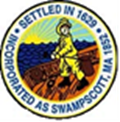 SWAMPSCOTT PUBLIC SCHOOLSCHECKLIST FOR FAMILIES OF NEW STUDENTS Registration Information SheetHome Language SurveyResidency Proof documentsMortgage/Lease document Payment ReceiptUtility Bill with new addressLicense with new addressCopy of Birth CertificateCopy of Medical Records – including immunizations & Physical within 1 yearSchool Nurse Health History & Medical Emergency Information FormsRequest for Release of Records Student’s most recent Report CardOne-time Consent to Access Mass Health BenefitsStudent Information Media Release Procedure Kindergarten add on:Kindergarten Parent QuestionnairePreschool Questionnaire (filled out by preschool)Preschool Information SheetCertification of Dental Care (filled out by Dentist)If Applicable:Copy of Individual Education Plan Legal documents proving custody/custodianship/guardianship 7th Grade World Language Form Contact: Donna McHugh dmchugh@swampscott.k12.ma.us 781-596-8800 x 1384------------------------------------------------------------------------------------------------------------ FOR OFFICE USE ONLYDocumentation Received:Date: School Assigned:Grade:  ________________Date:    _______________